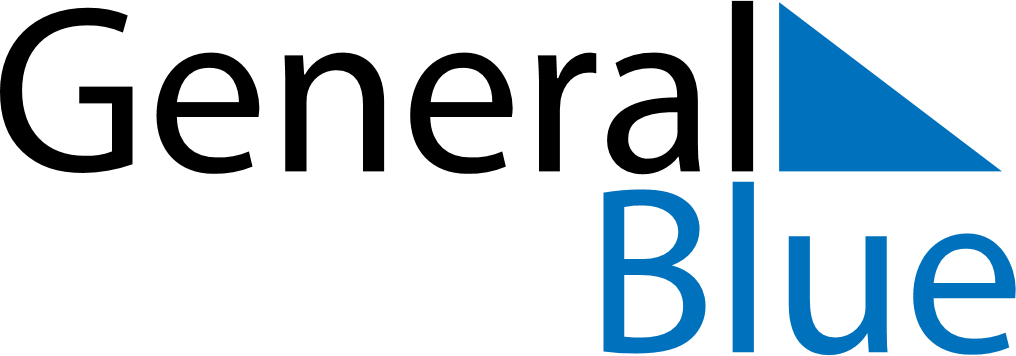 May 2027May 2027May 2027May 2027SloveniaSloveniaSloveniaSundayMondayTuesdayWednesdayThursdayFridayFridaySaturday1Labour Day23456778Labour Day9101112131414151617181920212122Pentecost23242526272828293031